																Приложение 3 																УТВЕРЖДЕНО 																постановлением главы 																городского округа Зарайск 																от  21.06.2019 № 940/6 План-схема этапов трассы																Приложение 3 																УТВЕРЖДЕНО 																постановлением главы 																городского округа Зарайск 																от 21.06.2019 № 940/6 								План-схема этапов трассы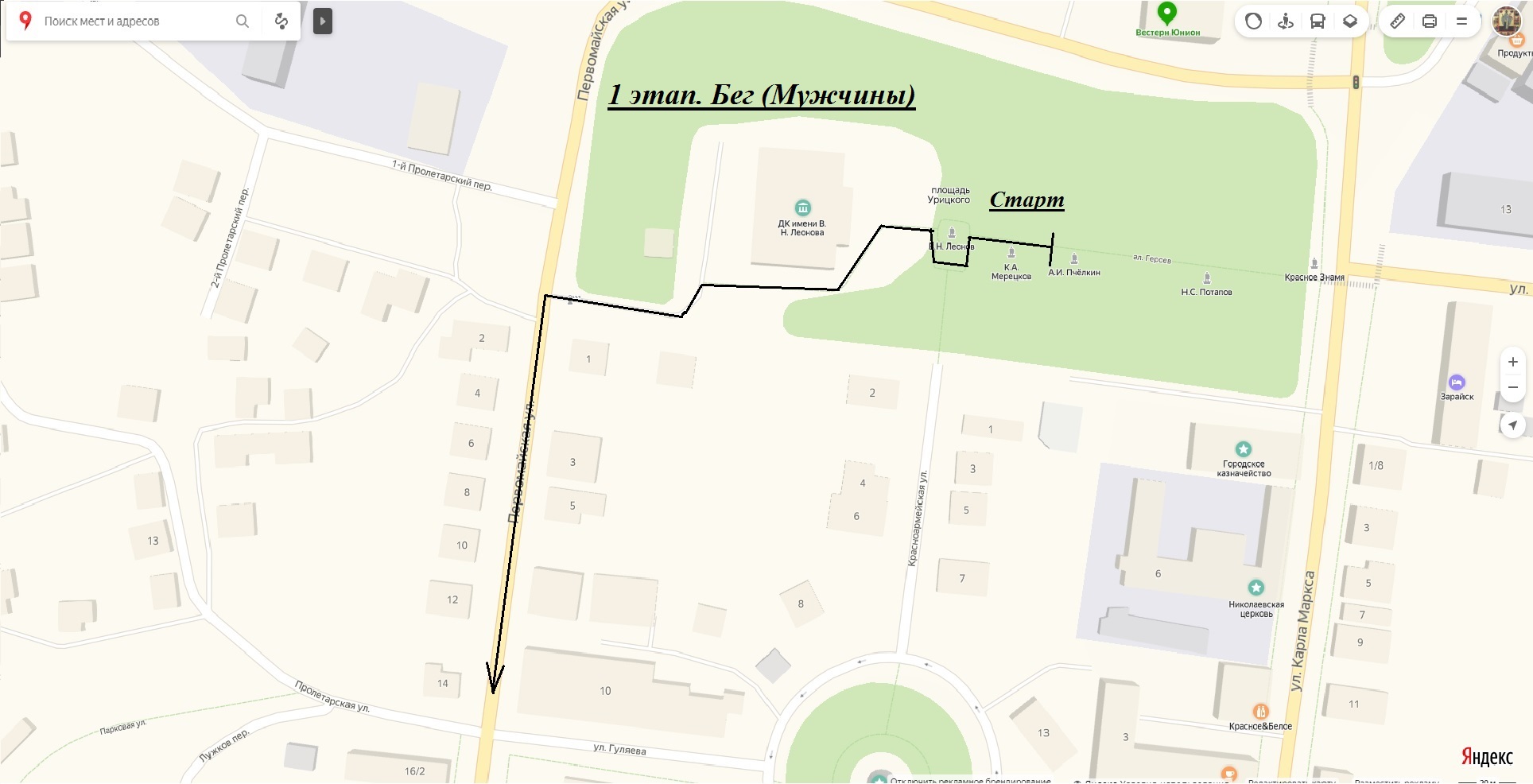 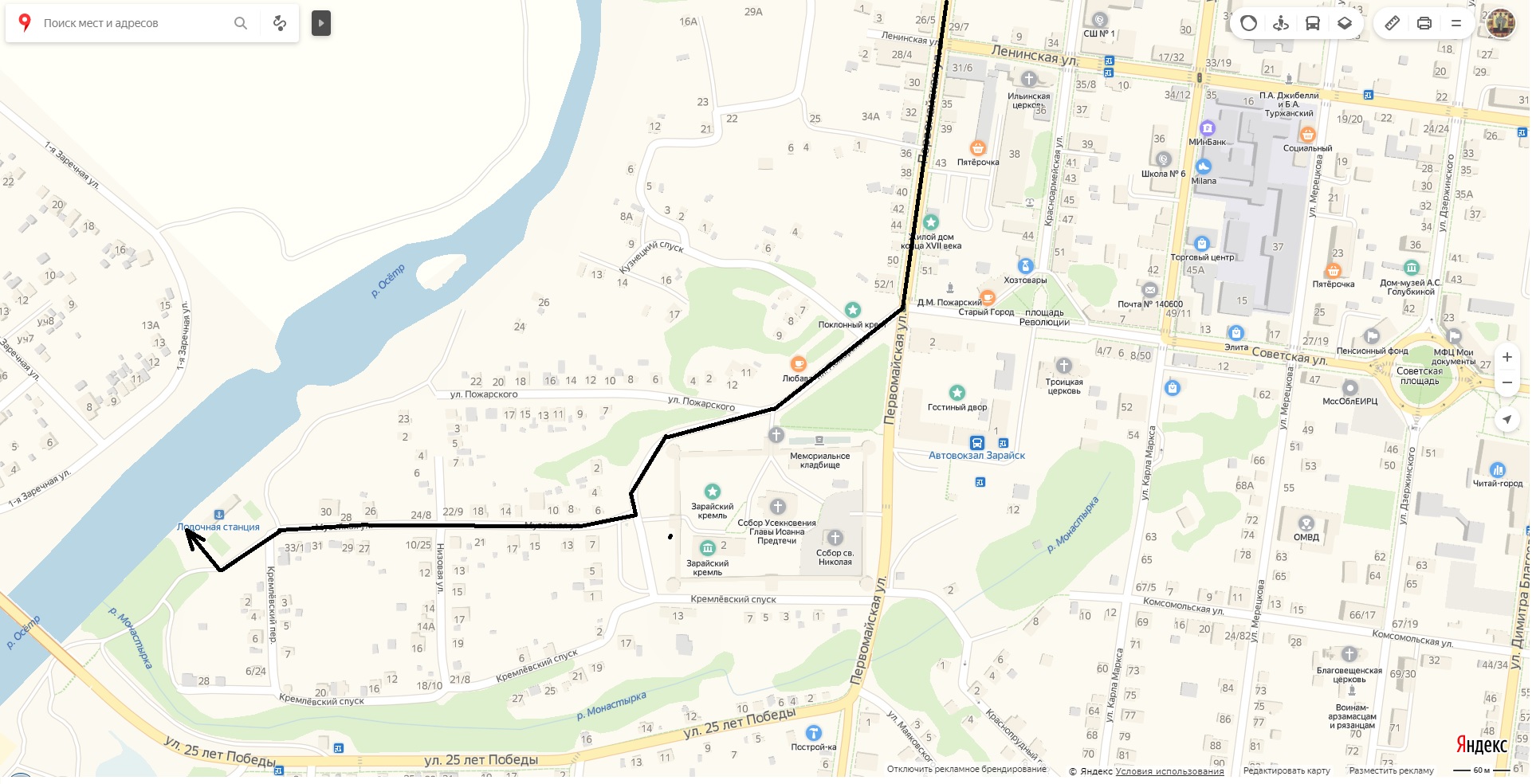 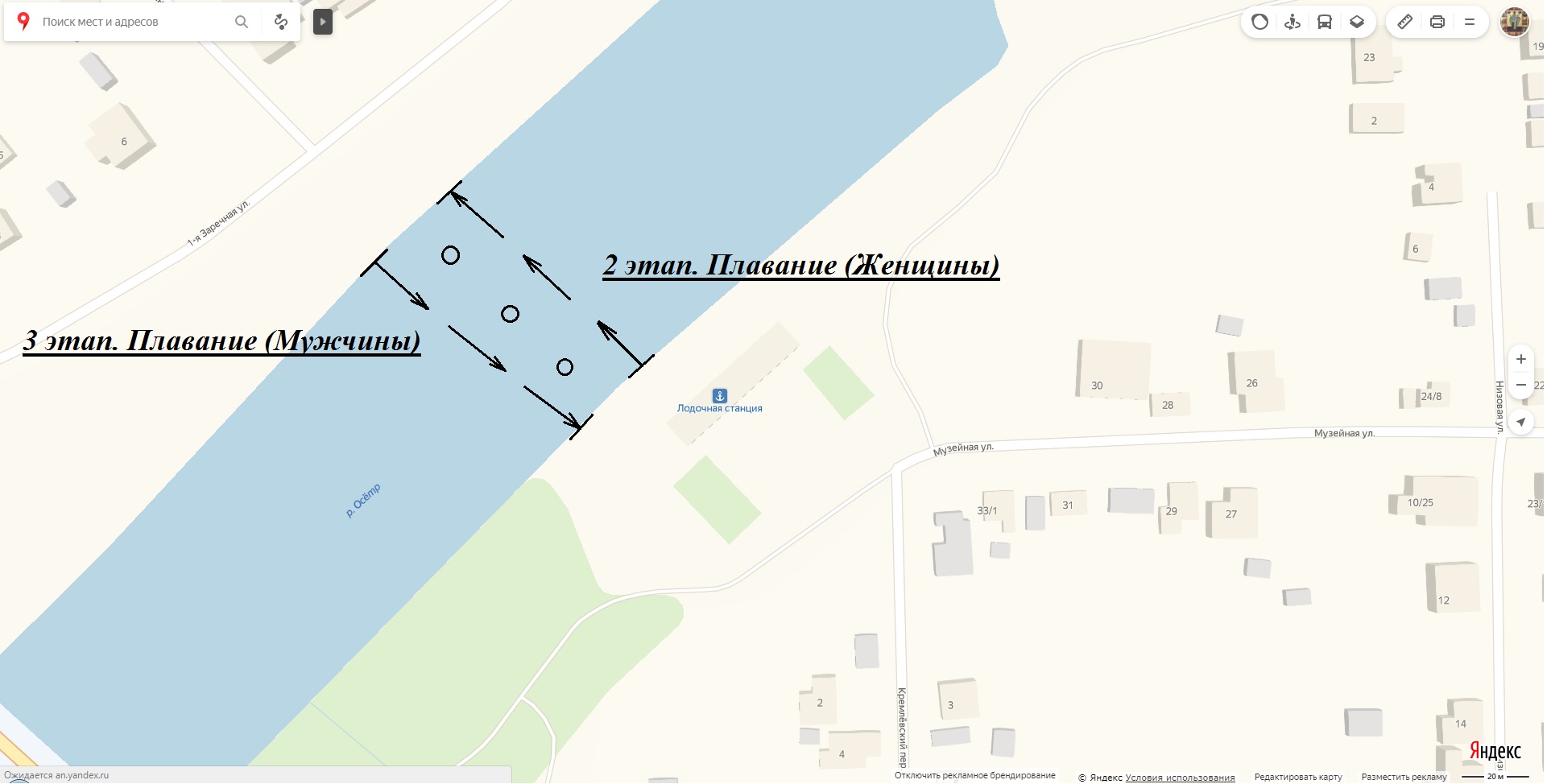 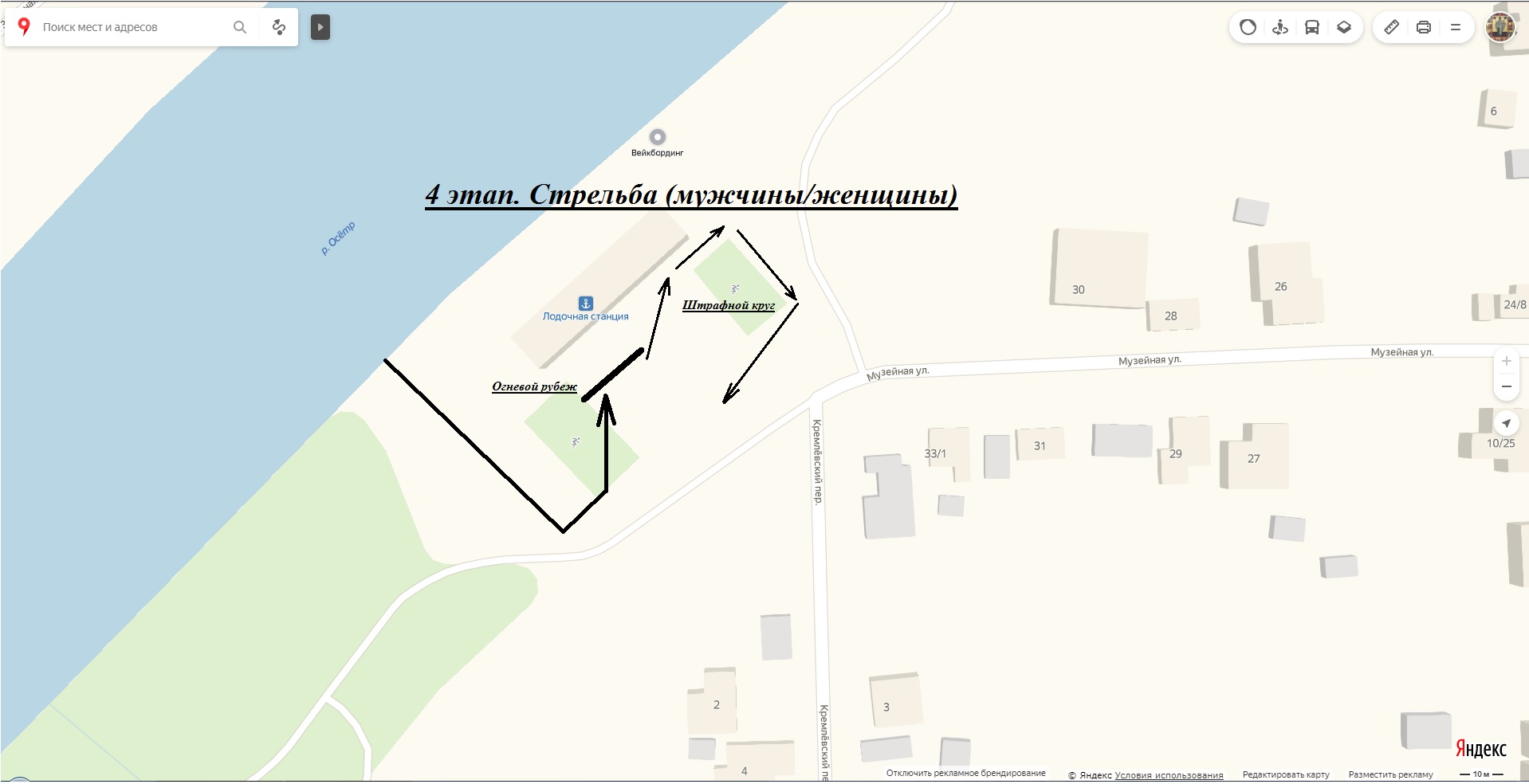 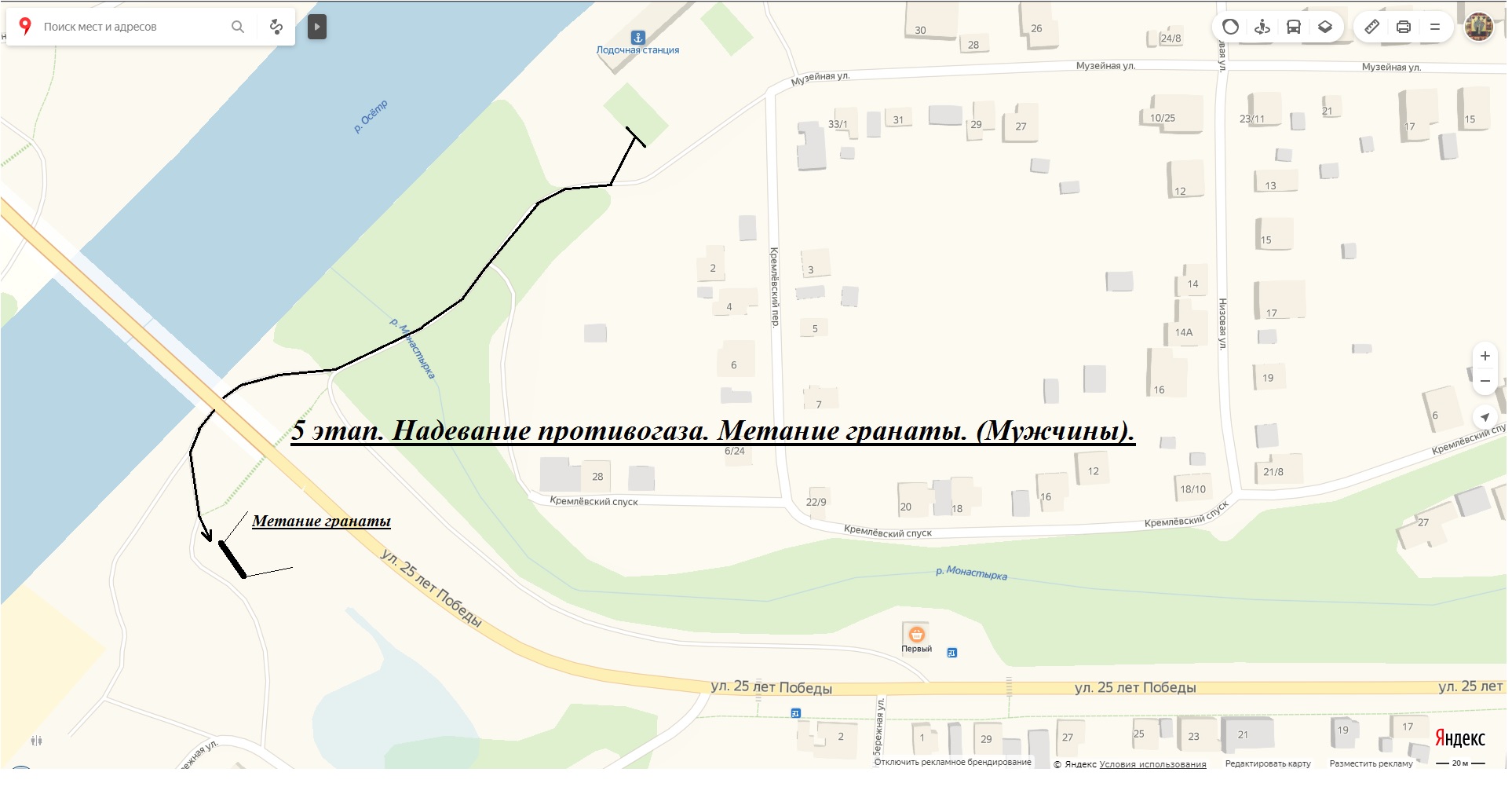 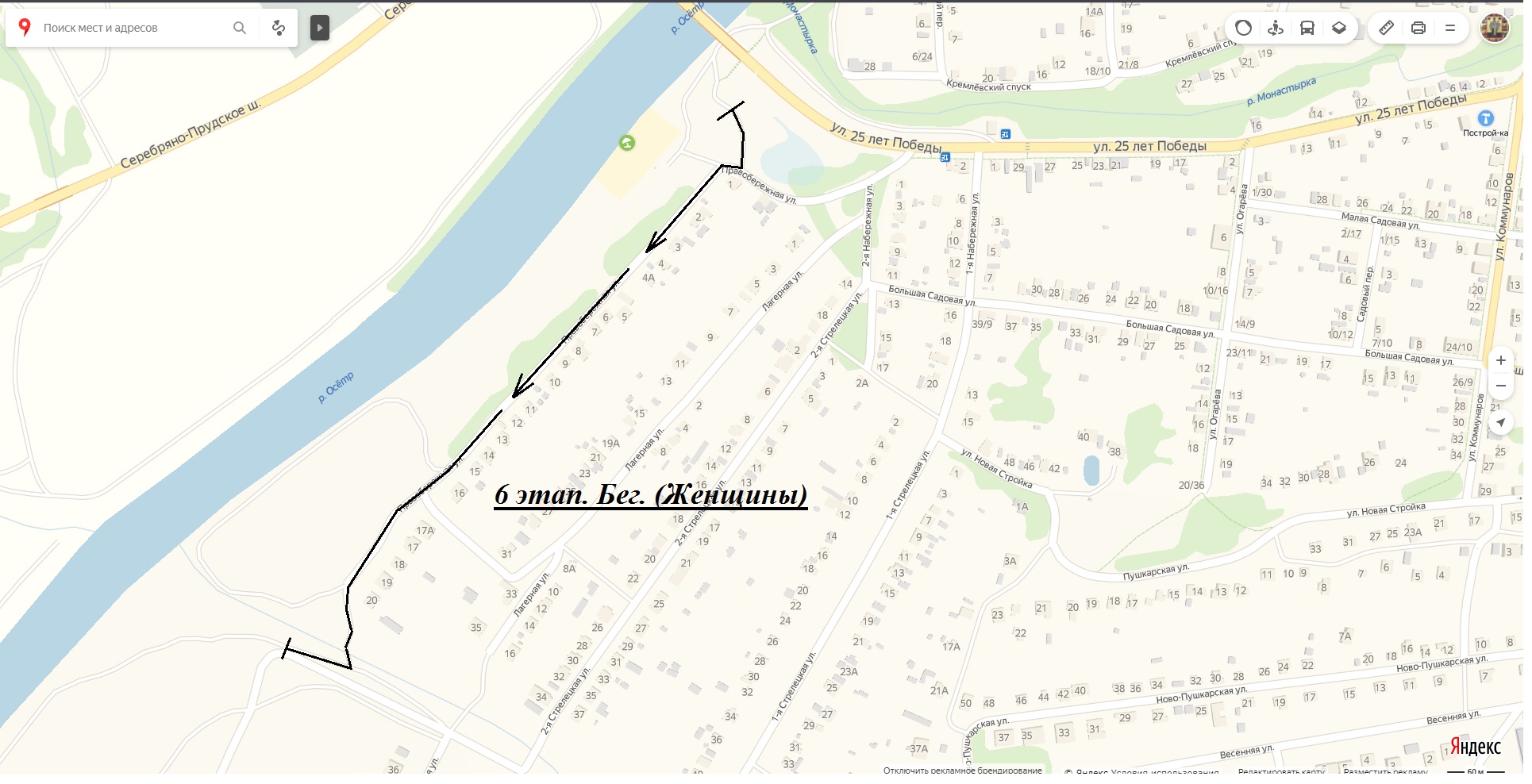 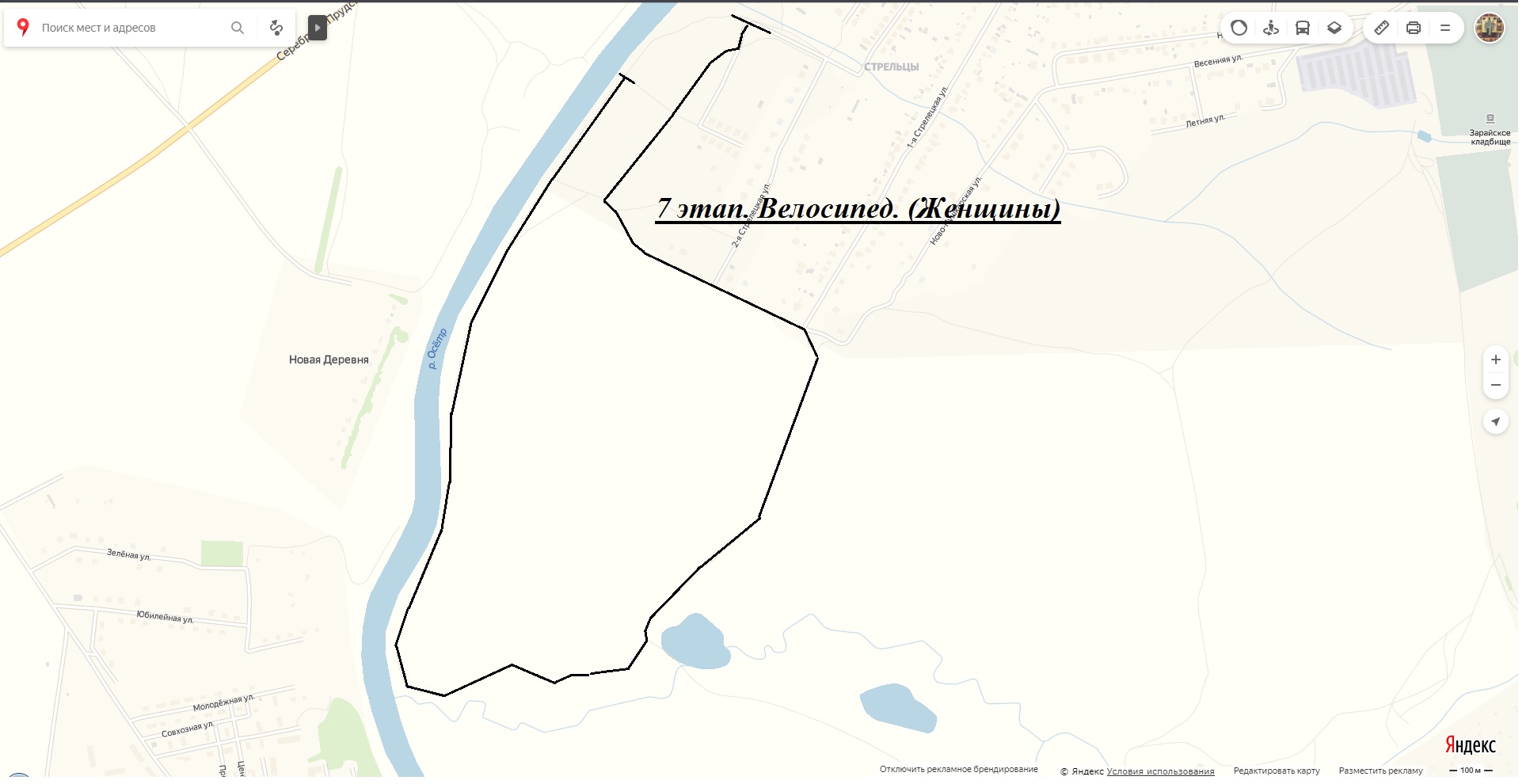 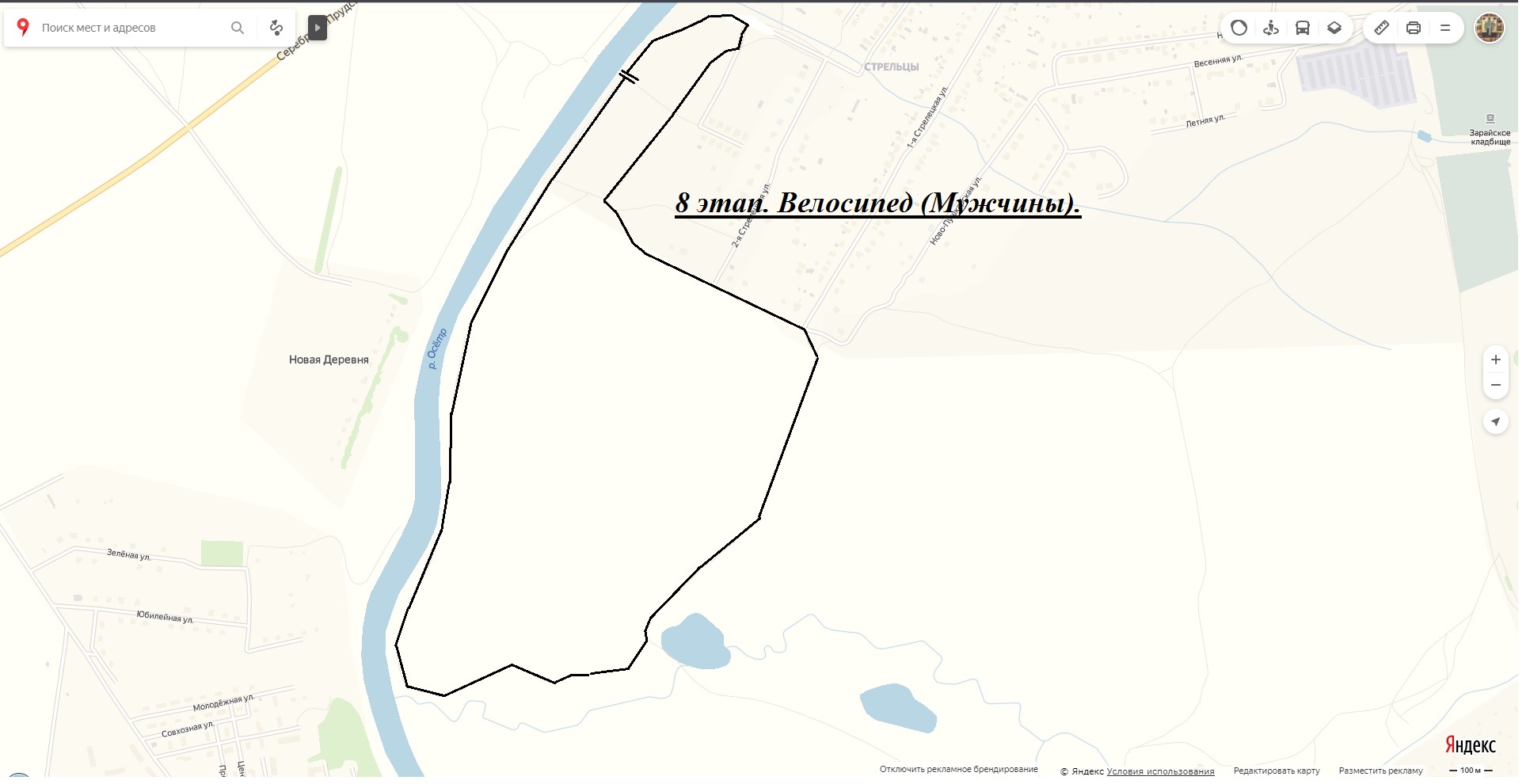 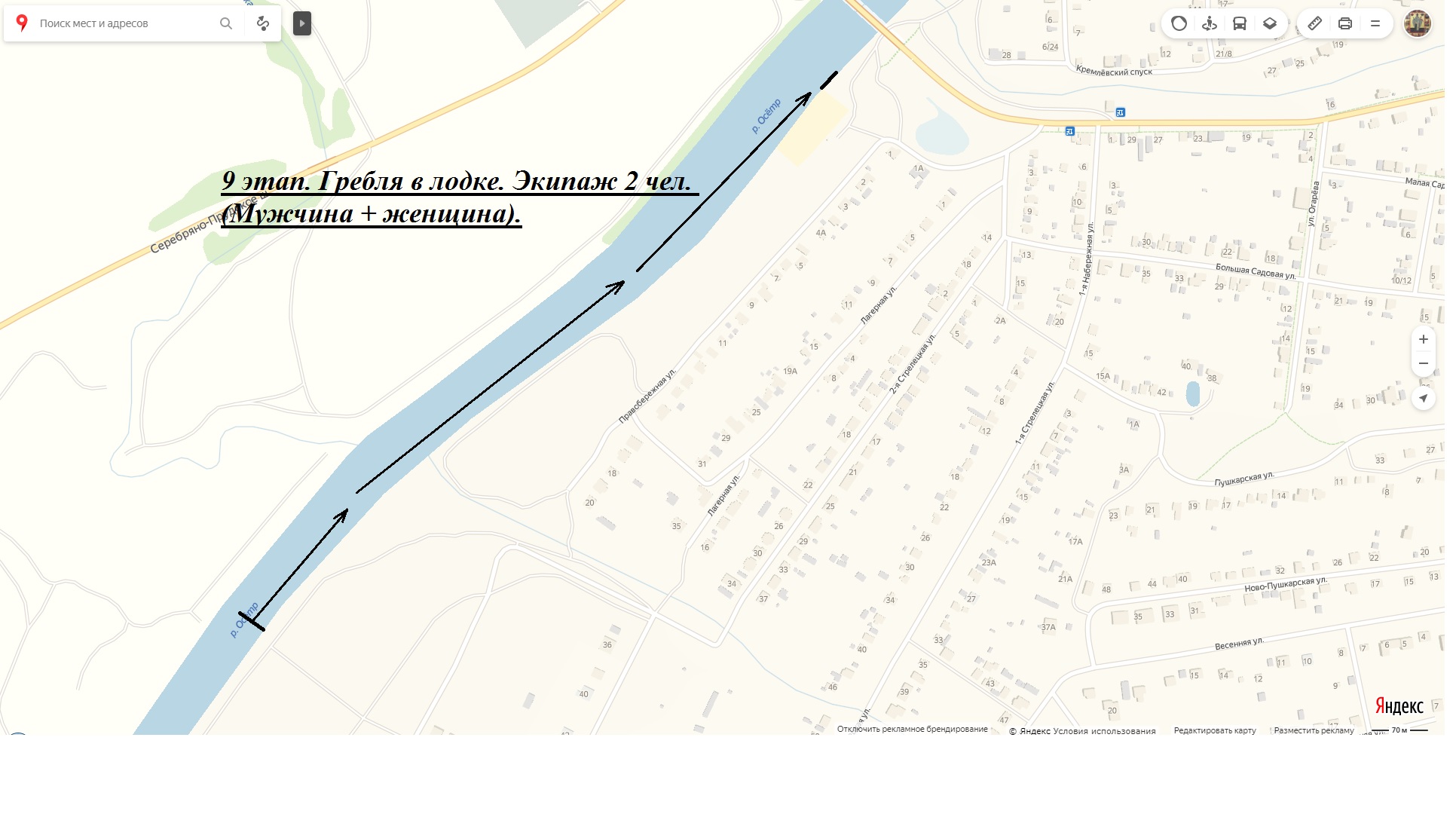 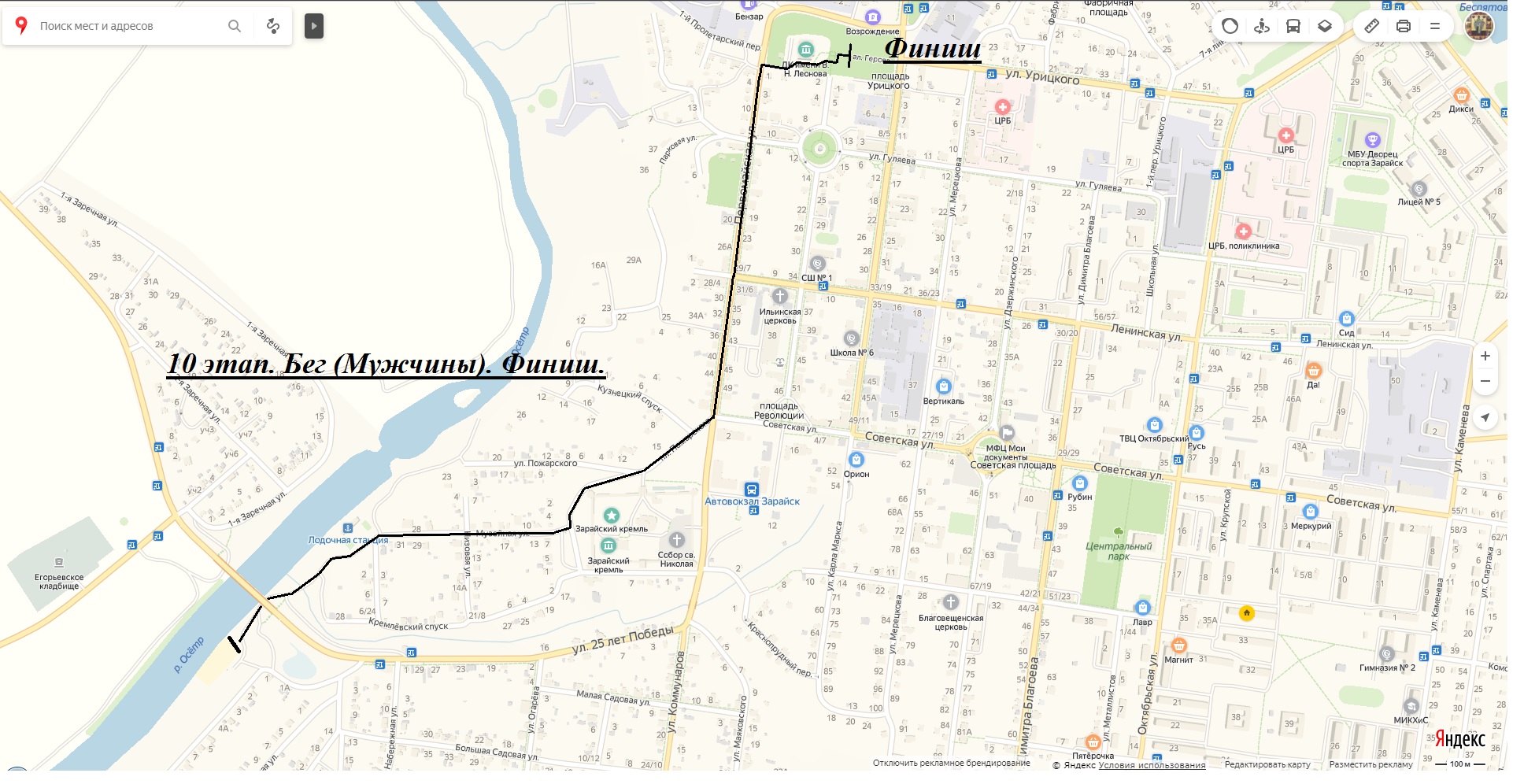 